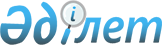 О внесении изменений в решение от 13 декабря 2006 года N 28/2 "О бюджете города Усть-Каменогорска на 2007 год"
					
			Утративший силу
			
			
		
					Решение Усть-Каменогорского городского маслихата Восточно-Казахстанской области от 24 июля 2007 года N 35/5. Зарегистрировано управлением юстиции города Усть-Каменогорска Департамента юстиции Восточно-Казахстанской области 30 июля 2007 года за N 5-1-65. Утратило силу - в связи с истечением срока действия, на основании письма Усть-Каменогорского городского маслихата от 29 января 2008 года № 03-07/51      Сноска. Утратило силу - в связи с истечением срока действия, на основании письма Усть-Каменогорского городского маслихата от 29.01.2008 № 03-07/51.       В соответствии со статьей 6 Закона Республики Казахстан "О местном государственном управлении в Республике Казахстан", Бюджетным кодексом Республики Казахстан, решением Восточно-Казахстанского областного маслихата от 17 июля 2007 года N 24/377-III "О внесении изменений и дополнений в решение от 5 декабря 2006 года N 20/304-III "Об областном бюджете на 2007 год" Усть-Каменогорский городской маслихат РЕШИЛ: 

      1. Внести в решение Усть-Каменогорского городского маслихата от 13 декабря 2006 года N 28/2 "О бюджете города Усть-Каменогорска на 2007 год" (регистрационный номер 5-1-51, опубликовано в газетах: "Дидар" от 9 января 2007 года N 2-3, "Рудный Алтай" от 5 января 2007 года N 1), с изменениями от 15 февраля 2007 года N 31/4 (регистрационный N 5-1-55, опубликовано в газетах: "Дидар" от 13 марта 2007 года N 24, "Рудный Алтай" от 13 марта 2007 года N 37), от 16 апреля 2007 года N 32/2 (регистрационный N 5-1-59, опубликовано в газетах: "Дидар" от 3 мая 2007 года N 45, "Рудный Алтай" от 5 мая 2007 года N 55) следующие изменения: 

      1) в пункте 1: 

      подпункте 1): 

      цифры "10 013 563" заменить цифрами "10 359 547"; 

      цифры "5 299 378" заменить цифрами "5 311 555"; 

      цифры "17 992" заменить цифрами "23 775"; 

      цифры "1 989 634" заменить цифрами "2 344 780"; 

      цифры "2 706 559" заменить цифрами "2 679 437"; 

      подпункте 2) цифры "9 850 780,6" заменить цифрами "9 955 164,6"; 

      подпункте 3) цифры "162 782,4" заменить цифрами "404 382,4"; 

      подпункте 5) цифры "226 723" заменить цифрами "225 562"; 

      подпункт 6) изложить в следующей редакции: "профицит бюджета - 178 820,4"; 

      подпункт 7) изложить в следующей редакции: "использование профицита бюджета - - 178 820,4"; 

      2) в пункте 5: 

      в абзаце первом цифры "11 800" заменить цифрами "29 491"; 

      в абзаце втором цифры "10 445" заменить цифрами "5 445"; 

      3) в пункте 8: 

      в абзаце третьем цифры "100 000" заменить цифрами "150 000"; 

      в абзаце тринадцатом цифры "2 236" заменить цифрами "571"; 

      дополнить абзацами следующего содержания: 

      "966 тысяч тенге - на оказание материальной помощи молодым специалистам (учителям, врачам), желающим работать в селах и аулах после завершения учебного заведения; 

      36 345 тысяч тенге - на оказание материальной помощи некоторым категориям граждан (участникам и инвалидам Великой Отечественной войны и лицам, приравненным к ним, вдовам воинов); 

      862 тысячи тенге - для обучения детей из малообеспеченных семей в высших учебных заведениях (стоимость обучения, стипендии, проживание в общежитии); 

      40 000 тысяч тенге - на ремонт городских дорог; 

      30 708 тысяч тенге - на внедрение системы интерактивного обучения в государственной системе среднего общего образования; 

      8 175 тысяч тенге - на возмещение потерь поступлений в бюджет, в связи с отменой акциза на игорный бизнес, поступающего в местный бюджет."; 

      4) в пункте 9: 

      в подпункте 1): 

      абзац второй исключить; 

      в подпункте 2): 

      абзац шестой исключить; 

      в абзаце восьмом цифры "4 000" заменить цифрами "8 300"; 

      в абзаце девятом цифры "3 800" заменить цифрами "3 430"; 

      в абзаце десятом цифры "2 000" заменить цифрами "5 600"; 

      в абзаце одиннадцатом цифры "1 200" заменить цифрами "6 000"; 

      в абзаце тринадцатом цифры "260 962" заменить цифрами "205 614"; 

      абзац шестнадцатый исключить; 

      в абзаце тридцать третьем цифры "53 349" заменить цифрами "28 349"; 

      дополнить абзацем следующего содержания: 

      "корректировка проектно-сметной документации на строительство сетей и сооружений канализации села Меновное Восточно-Казахстанской области - 3 000 тысяч тенге."; 

      в подпункте 3): 

      цифры "882 000" заменить цифрами "639 239"; 

      5) приложение 1 изложить в следующей редакции согласно приложению к данному решению; 

      6) приложение 2 изложить в следующей редакции согласно приложению к данному решению. 

      2. Настоящее решение вводится в действие с 1 января 2007 года.       Председатель сессии 

      Секретарь городского маслихата 

Приложение 1       

к решению городского маслихата 

от 24 июля 2007 года N 35/5 БЮДЖЕТ 

города Усть-Каменогорска на 2007 год 

Приложение 2     

к решению городского маслихата 

от 24 июля 2007 года  N 35/5 Перечень бюджетных программ развития города Усть-Каменогорска на 2007 год, 

направленных на реализацию бюджетных инвестиционных проектов(программ) Перечень бюджетных программ развития города Усть-Каменогорска на 2007 год, 

направленных на формирование или увеличение уставного капитала юридических лиц 
					© 2012. РГП на ПХВ «Институт законодательства и правовой информации Республики Казахстан» Министерства юстиции Республики Казахстан
				Категория Категория Категория Категория   Сумма,  тысяч тенге Класс Класс Класс   Сумма,  тысяч тенге Подкласс Подкласс   Сумма,  тысяч тенге Наименование   Сумма,  тысяч тенге I. ДОХОДЫ 10 359 547 1 Налоговые поступления 5 311 555 1 Подоходный налог 1 381 356 2 Индивидуальный подоходный налог 1 381 356 3 Социальный налог 1 265 274 1 Социальный налог 1 265 274 4 Налоги на собственность 1 973 521 1 Налоги на имущество 1 177 311 3 Земельный налог 480 726 4 Налог на транспортные средства 315 150 5 Единый земельный налог 334 5 Внутренние налоги на товары, работы и услуги 573 101 2 Акцизы 292 158 3 Поступления за использование природных и других ресурсов 108 000 4 Сборы за ведение предпринимательской и профессиональной деятельности 172 943 8 Обязательные платежи, взимаемые за совершение юридически значимых действий и (или) выдачу документов уполномоченными на то государственными органами или должностными лицами 118 303 1 Государственная пошлина 118 303 2 Неналоговые поступления 23 775 1 Доходы от государственной собственности 14 135 1 Поступления части чистого дохода государственных предприятий 1 433 5 Доходы от аренды имущества, находящегося в государственной собственности 12 702 3 Поступления денег от проведения государственных закупок, организуемых государственными учреждениями, финансируемыми из государственного бюджета 500 1 Поступления денег от проведения государственных закупок, организуемых государственными учреждениями, финансируемыми из государственного бюджета 500 4 Штрафы, пеня, санкции, взыскания, налагаемые госучреждениями, финансируемыми из госбюджета, а также содержащимися и финансируемыми из бюджета (сметы расходов) Национального Банка Республики Казахстан 320 1 Штрафы, пеня, санкции, взыскания, налагаемые госучреждениями, финансируемыми из госбюджета, а также содержащимися и финансируемыми из бюджета (сметы расходов) Национального Банка Республики Казахстан 320 6 Прочие неналоговые поступления 8 820 1 Прочие неналоговые поступления 8 820 3 Поступления от продажи основного капитала 2 344 780 1 Продажа государственного имущества, закрепленного за государственными учреждениями 1 706 899 1 Продажа государственного имущества, закрепленного за государственными учреждениями 1 706 899 3 Продажа земли и нематериальных активов 637 881 1 Продажа земли 634 793 2 Продажа нематериальных активов 3 088 4 Поступления трансфертов 2 679 437 2 Трансферты из вышестоящих органов государственного управления 2 679 437 2 Трансферты из областного бюджета 2 679 437 Функциональная группа Функциональная группа Функциональная группа Функциональная группа Функциональная группа    Сумма, тысяч тенге Функциональная подгруппа Функциональная подгруппа Функциональная подгруппа Функциональная подгруппа    Сумма, тысяч тенге Администратор бюджетных программ Администратор бюджетных программ Администратор бюджетных программ    Сумма, тысяч тенге Программа Программа    Сумма, тысяч тенге Наименование    Сумма, тысяч тенге II. ЗАТРАТЫ 9 955 164,6 01 Государственные услуги общего характера 388 407 1 Представительные, исполнительные и другие органы, выполняющие общие функции  государственного управления 322 626 112 Аппарат маслихата района (города областного значения) 15 072 001 Обеспечение деятельности маслихата района (города областного значения) 15 072 122 Аппарат акима района (города областного значения) 297 388 001 Обеспечение деятельности акима района (города областного значения) 297 388 123 Аппарат акима района в городе, города районного значения, поселка, аула (села), аульного (сельского) округа 10 166 001 Функционирование аппарата акима района в городе, города районного значения, поселка, аула (села), аульного (сельского) округа 10 166 2 Финансовая  деятельность 45 424 452 Отдел финансов района (города областного значения) 45 424 001 Обеспечение деятельности Отдела финансов 27 144 002 Создание информационных систем 1 300 003 Проведение оценки имущества в целях налогообложения 2 830 004 Организация работы по выдаче разовых талонов и обеспечение полноты сбора сумм от реализации разовых талонов 14 150 5 Планирование и статистическая деятельность 20 357 453 Отдел экономики и бюджетного планирования района (города областного значения) 20 357 001 Обеспечение деятельности Отдела экономики и бюджетного планирования 20 357 02 Оборона 20 800 1 Военные нужды 20 800 122 Аппарат акима района (города областного значения) 20 800 005 Мероприятия в рамках исполнения всеобщей воинской обязанности 20 800 03 Общественный порядок, безопасность, правовая, судебная, уголовно-исполнительная деятельность 51 150 1 Правоохранительная деятельность 51 150 458 Отдел жилищно-коммунального хозяйства, пассажирского транспорта и автомобильных дорог района (города областного значения) 51 150 021 Эксплуатация оборудования и средств по регулированию дорожного движения в населенных пунктах 51 150 04 Образование 3 261 307 1 Дошкольное воспитание и обучение 271 810 464 Отдел образования района (города областного значения) 271 810 009 Обеспечение деятельности организаций дошкольного воспитания и обучения 271 810 2 Начальное общее, основное общее, среднее общее образование 2 942 845 464 Отдел образования района (города областного значения) 2 942 845 003 Общеобразовательное обучение 2 612 702 004 Информатизация системы среднего образования 22 608 005 Приобретение и доставка учебников, учебно-методических комплексов для государственных организаций образования района (города областного значения) 65 741 006 Дополнительное образование для детей и юношества 211 086 010 Внедрение новых технологий государственной системы в сфере образования 30 708 9 Прочие услуги в области образования 46 652 464 Отдел образования района (города областного значения) 23 352 001 Обеспечение деятельности Отдела образования 16 228 116 Развитие человеческого капитала в рамках электронного правительства 7 124 467 Отдел строительства района (города областного значения) 23 300 002 Развитие обьектов образования 23 300 06 Социальная помощь и социальное обеспечение 307 890 2 Социальная помощь 219 848 451 Отдел занятости и социальных программ района (города областного значения) 219 848 002 Программа занятости 62 486 005 Государственная адресная социальная помощь 6 619 006 Жилищная помощь 13 471 007 Социальная помощь отдельным категориям нуждающихся граждан по решениям местных представительных органов 50 615 010 Материальное обеспечение детей-инвалидов, воспитывающихся и обучающихся на дому 12 645 014 Оказание социальной помощи нуждающимся гражданам на дому 55 227 016 Государственные пособия на детей до 18 лет 4 756 017 Обеспечение нуждающихся инвалидов специальными гигиеническими средствами и предоставление услуг специалистами жестового языка, индивидуальными помощниками в соответствии с индивидуальной программой реабилитации инвалида 14 029 9 Прочие услуги в области социальной помощи и социального обеспечения 88 042 451 Отдел занятости и социальных программ района (города областного значения) 88 042 001 Обеспечение деятельности Отдела занятости и социальных программ 66 078 011 Оплата услуг по зачислению, выплате и доставке пособий и других социальных выплат 606 013 Социальная адаптация лиц, не имеющих определенного местожительства 21 358 07 Жилищно-коммунальное хозяйство 3 660 562 1 Жилищное хозяйство 2 790 952 458 Отдел жилищно-коммунального хозяйства, пассажирского транспорта и автомобильных дорог района (города областного значения) 29 600 003 Организация сохранения государственного жилищного фонда 29 600 467 Отдел строительства района (города областного значения) 2 761 352 003 Строительство жилья 1 156 531 004 Развитие и обустройство инженерно-коммуникационной инфраструктуры 1 604 821 2 Коммунальное хозяйство 238 483 458 Отдел жилищно-коммунального хозяйства, пассажирского транспорта и автомобильных дорог 5 660 012 Функционирование системы водоснабжения и водоотведения 5 660 467 Отдел строительства района (города областного значения) 232 823 005 Развитие объектов коммунального хозяйства 76 141 006 Развитие системы водоснабжения 156 682 3 Благоустройство населенных пунктов 631 127 458 Отдел жилищно-коммунального хозяйства, пассажирского транспорта и автомобильных дорог района (города областного значения) 631 127 015 Освещение улиц в населенных пунктах 175 274 016 Обеспечение санитарии населенных пунктов 152 216 017 Содержание мест захоронений и захоронение безродных 15 052 018 Благоустройство и озеленение населенных пунктов 288 585 08 Культура, спорт, туризм и информационное пространство 433 968 1 Деятельность в области культуры 87 531 123 Аппарат акима района в городе, города районного значения, поселка, аула (села), аульного (сельского) округа 6 220 006 Поддержка культурно-досуговой работы на местном уровне 6 220 455 Отдел культуры и развития языков района (города областного значения) 52 962 003 Поддержка культурно-досуговой работы 52 962 467 Отдел строительства района (города областного значения) 28 349 011 Развитие объектов культуры 28 349 2 Спорт 218 061 465 Отдел физической культуры и спорта района (города областного значения) 218 061 005 Развитие массового спорта и национальных видов спорта 1 500 006 Проведение спортивных соревнований на районном (города областного значения ) уровне 5 706 007 Подготовка и участие членов  сборных команд района (города областного значения) по различным видам спорта на областных спортивных соревнованиях 210 855 3 Информационное пространство 84 673 455 Отдел культуры и развития языков района (города областного значения) 67 673 006 Функционирование районных (городских) библиотек 60 241 007 Развитие государственного языка и других языков народов Казахстана 7 432 456 Отдел внутренней политики района (города областного значения) 17 000 002 Проведение государственной информационной политики через средства массовой информации 17 000 9 Прочие услуги по организации культуры, спорта, туризма  и информационного пространства 43 703 455 Отдел культуры и развития языков района (города областного значения) 10 432 001 Обеспечение деятельности Отдела культуры и развития языков 10 432 456 Отдел внутренней политики района (города областного значения) 25 761 001 Обеспечение деятельности Отдела внутренней политики 12 261 003 Реализация региональных программ в сфере молодежной политики 13 500 465 Отдел физической культуры и спорта района (города областного значения) 7 510 001 Обеспечение деятельности Отдела физической культуры и спорта 7 510 10 Сельское, водное, лесное, рыбное хозяйство, особоохраняемые природные территории, охрана окружающей среды и животного мира, земельные отношения 60 597 1 Сельское хозяйство 4 992 462 Отдел сельского хозяйства района (города областного значения) 4 992 001 Обеспечение деятельности Отдела сельского хозяйства 4 992 6 Земельные отношения 55 605 463 Отдел земельных отношений района (города областного значения) 55 605 001 Обеспечение деятельности Отдела земельных отношений 18 105 004 Организация работ по зонированию земель 22 500 005 Создание информационных систем 15 000 11 Промышленность, архитектурная, градостроительная и строительная деятельность 95 757 2 Архитектурная, градостроительная и строительная деятельность 95 757 467 Отдел строительства района (города областного значения) 12 767 001 Обеспечение деятельности Отдела строительства 12 767 468 Отдел архитектуры и градостроительства района (города областного значения) 82 990 001 Обеспечение деятельности Отдела архитектуры и градостроительства 14 211 003 Разработка генеральных планов застройки населенных пунктов 68 779 12 Транспорт и коммуникации 1 455 576 1 Автомобильный транспорт 1 455 576 458 Отдел жилищно-коммунального хозяйства, пассажирского транспорта и автомобильных дорог района (города областного значения) 1 455 576 022 Развитие транспортной инфраструктуры 365 614 023 Обеспечение функционирования автомобильных дорог 1 089 962 13 Прочие 105 317 3 Поддержка предпринимательской деятельности и защита конкуренции 9 418 469 Отдел предпринимательства района (города областного значения) 9 418 001 Обеспечение деятельности Отдела предпринимательства 7 918 003 Поддержка предпринимательской деятельности 1 500 9 Прочие 95 899 452 Отдел финансов района (города областного значения) 39 936 012 Резерв местного исполнительного органа района (города областного значения) на неотложные затраты 29 491 013 Чрезвычайный резерв местного исполнительного органа района (города областного значения) для ликвидации чрезвычайных ситуаций природного и техногенного характера 5 445 015 Резерв местного исполнительного органа района (города областного значения) на исполнение обязательств по решениям судов 5 000 453 Отдел экономики и бюджетного планирования района (города областного значения) 18 428 003 Разработка технико-экономического обоснования местных бюджетных инвестиционных проектов (программ) и проведение его экспертизы 18 428 458 Отдел жилищно-коммунального хозяйства, пассажирского транспорта и автомобильных дорог района (города областного значения) 37 535 001 Обеспечение деятельности Отдела жилищно-коммунального хозяйства, пассажирского транспорта и автомобильных дорог 37 535 15 Официальные трансферты 113 833,6 1 Официальные трансферты 113 833,6 452 Отдел финансов района (города областного значения) 113 833,6 006 Возврат целевых трансфертов 2 473,6 007 Бюджетные изъятия 111 360 III. ОПЕРАЦИОННОЕ САЛЬДО 404 382,4 IV. ЧИСТОЕ БЮДЖЕТНОЕ КРЕДИТОВАНИЕ 0 V. САЛЬДО ПО ОПЕРАЦИЯМ С ФИНАНСОВЫМИ АКТИВАМИ 225 562 VI. ДЕФИЦИТ (ПРОФИЦИТ) БЮДЖЕТА 178 820,4 VII. ФИНАНСИРОВАНИЕ ДЕФИЦИТА (ИСПОЛЬЗОВАНИЕ ПРОФИЦИТА) БЮДЖЕТА -178 820,4 Функциональная группа Функциональная группа Функциональная группа Функциональная группа Функциональная группа Функциональная подгруппа Функциональная подгруппа Функциональная подгруппа Функциональная подгруппа Администратор бюджетных программ Администратор бюджетных программ Администратор бюджетных программ Программа Программа Наименование 1 Государственные услуги общего характера 2 Финансовая деятельность 452 Отдел финансов района (города областного значения) 002 Создание информационных систем 4 Образование 2 Начальное общее, основное общее, среднее общее образование 464 Отдел образования района (города областного значения) 004 Информатизация системы среднего образования 9 Прочие услуги в области образования 464 Отдел образования района (города областного значения) 116 Развитие человеческого капитала в рамках электронного правительства 467 Отдел строительства района (города областного значения) 002 Развитие объектов образования 7 Жилищно-коммунальное хозяйство 1 Жилищное хозяйство 467 Отдел строительства района (города областного значения) 003 Строительство жилья 004 Развитие и обустройство инженерно-коммуникационной инфраструктуры 2 Коммунальное хозяйство 467 Отдел строительства района (города областного значения) 005 Развитие объектов коммунального хозяйства 006 Развитие системы водоснабжения 8 Культура, спорт, туризм и информационное пространство 1 Деятельность в области культуры 467 Отдел строительства района (города областного значения) 011 Развитие объектов культуры 10 Сельское, водное, лесное, рыбное хозяйство, особоохраняемые природные территории, охрана окружающей среды и животного мира, земельные отношения 6 Земельные отношения 463 Отдел земельных отношений района (города областного значения) 005 Создание информационных систем 12 Транспорт и коммуникации 1 Автомобильный транспорт 458 Отдел жилищно-коммунального хозяйства, пассажирского транспорта и автомобильных дорог района (города областного значения) 022 Развитие транспортной инфраструктуры 13 Прочие 9 Прочие 452 Отдел финансов района (города областного значения) 014 Формирование или увеличение уставного капитала юридических лиц 